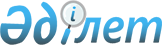 О внесении изменений в решение Актауского городского маслихата Мангистауской области от 22 декабря 2022 года № 22/168 "О бюджете города Актау на 2023 - 2025 годы"Решение Актауского городского маслихата Мангистауской области от 10 октября 2023 года № 7/35
      Актауский городской маслихат РЕШИЛ:
      1. Внести в решение Актауского городского маслихата от 22 декабря 2022 года №22/168 "О бюджете города Актау на 2023-2025 годы" следующие изменения:
      пункт 1 изложить в новой редакции:
      1) доходы – 53 062 837,3 тысяч тенге, в том числе по:
      налоговым поступлениям – 31 296 739,5 тысяч тенге;
      неналоговым поступлениям – 360 557,0 тысяч тенге;
      поступлениям от продажи основного капитала – 2 814 125,8 тысяч тенге;
      поступлениям трансфертов – 18 591 415,0 тысяч тенге;
      2) затраты – 51 065 989,8 тысяч тенге;
      3) чистое бюджетное кредитование – -107 385 тысяч тенге, в том числе:
      бюджетные кредиты – 5 175 тысяч тенге; 
      погашение бюджетных кредитов – 112 560 тысяч тенге;
      4) сальдо по операциям с финансовыми активами – 0 тенге, в том числе:
      приобретение финансовых активов – 0 тенге;
      поступления от продажи финансовых активов государства – 0 тенге;
      5) дефицит (профицит) бюджета – 2 104 232,5 тысяч тенге;
      6) финансирование дефицита (использование профицита) бюджета – -2 104 232,5 тысяч тенге, в том числе:
      поступление займов – 5 175 тысяч тенге;
      погашение займов – 2 112 560 тысяч тенге;
      используемые остатки бюджетных средств – 3 152,5 тенге.".
      приложение 1 к указанному решению изложить в новой редакции согласно приложению к настоящему решению.
      в пункте 2:
      абзац второй изложить в новой редакции следующего содержания:
      "Корпоративный подоходный налог с юридических лиц, за исключением поступлений от субъектов крупного предпринимательства и организаций нефтяного сектора – 34,4 процентов".
      абзац третий изложить в новой редакции следующего содержания:
      "Индивидуальный подоходный налог с доходов, облагаемых у источника выплаты – 4,8 процентов";
      абзац шестой изложить в новой редакции следующего содержания:
      "Социальный налог – 10 процентов".
      пункт 3 изложить в новой редакции следующего содержания:
      "Учесть, что в городском бюджете на 2023 год предусмотрены целевые текущие трансферты из республиканского бюджета в сумме 4 028 329,0 тысяч тенге."; 
      приложение 4 к указанному решению изложить в новой редакции согласно приложению 2 к настоящему решению.
      2. Настоящее решение вводится в действие с 1 января 2023 года. Бюджет города Актау на 2023 год Объемы трансфертов общего характера между городским бюджетом и бюджетом села Умирзак на трехлетний период 2023-2025 годов
      тыс.тенге
					© 2012. РГП на ПХВ «Институт законодательства и правовой информации Республики Казахстан» Министерства юстиции Республики Казахстан
				
      Председатель Актауского городского маслихата 

С. Т. Закенов
Приложение 1 к решениюАктауского городского маслихата от 2023 года 10 октября№ 7/35Приложение 1 к решениюАктауского городского маслихатаот 22 декабря 2022 года№ 22/168
Категория
Категория
Категория
Категория
Категория
Сумма, тысяч тенге 
Сумма, тысяч тенге 
Класс
Класс
Класс
Сумма, тысяч тенге 
Сумма, тысяч тенге 
Подкласс
Сумма, тысяч тенге 
Сумма, тысяч тенге 
Сумма, тысяч тенге 
Сумма, тысяч тенге 
Наименование
Наименование
Сумма, тысяч тенге 
Сумма, тысяч тенге 
1. ДОХОДЫ
1. ДОХОДЫ
53 062 837,3
53 062 837,3
1
Налоговые поступления
Налоговые поступления
31 296 739,5
31 296 739,5
01
01
01
Подоходный налог
Подоходный налог
11 497 452,6
11 497 452,6
1
Корпоративный подоходный налог
Корпоративный подоходный налог
9 113 954,9
9 113 954,9
2
Индивидуальный подоходный налог
Индивидуальный подоходный налог
2 383 497,7
2 383 497,7
03
03
03
Социальный налог
Социальный налог
3 996 002,4
3 996 002,4
1
Социальный налог
Социальный налог
3 996 002,4
3 996 002,4
04
04
04
Hалоги на собственность
Hалоги на собственность
6 345 096,0
6 345 096,0
1
Hалоги на имущество
Hалоги на имущество
3 701 960,0
3 701 960,0
3
Земельный налог
Земельный налог
379 629,0
379 629,0
4
Hалог на транспортные средства
Hалог на транспортные средства
2 263 378,0
2 263 378,0
5
Единый земельный налог
Единый земельный налог
129,0
129,0
05
05
05
Внутренние налоги на товары, работы и услуги
Внутренние налоги на товары, работы и услуги
6 448 076,0
6 448 076,0
2
Акцизы
Акцизы
1 059 611,0
1 059 611,0
3
Поступления за использование природных и других ресурсов
Поступления за использование природных и других ресурсов
276 128,0
276 128,0
4
Сборы за ведение предпринимательской и профессиональной деятельности
Сборы за ведение предпринимательской и профессиональной деятельности
5 112 337,0
5 112 337,0
07
07
07
Прочие налоги
Прочие налоги
2 990,0
2 990,0
1
Прочие налоги
Прочие налоги
2 990,0
2 990,0
08
08
08
Обязательные платежи, взимаемые за совершение юридически значимых действий и (или) выдачу документов уполномоченными на то государственными органами или должностными лицами
Обязательные платежи, взимаемые за совершение юридически значимых действий и (или) выдачу документов уполномоченными на то государственными органами или должностными лицами
3 007 122,5
3 007 122,5
1
Государственная пошлина
Государственная пошлина
3 007 122,5
3 007 122,5
2
Неналоговые поступления
Неналоговые поступления
360 557,0
360 557,0
01
01
01
Доходы от государственной собственности
Доходы от государственной собственности
77 118,0
77 118,0
5
Доходы от аренды имущества, находящегося в государственной собственности
Доходы от аренды имущества, находящегося в государственной собственности
72 539,0
72 539,0
7
Вознаграждения по кредитам, выданным из государственного бюджета
Вознаграждения по кредитам, выданным из государственного бюджета
146,0
146,0
9
Прочие доходы от государственной собственности
Прочие доходы от государственной собственности
4 433,0
4 433,0
02
02
02
Поступления от реализации товаров (работ, услуг) государственными учреждениями, финансируемыми из государственного бюджета
Поступления от реализации товаров (работ, услуг) государственными учреждениями, финансируемыми из государственного бюджета
0,0
0,0
1
Поступления от реализации товаров (работ, услуг) государственными учреждениями, финансируемыми из государственного бюджета
Поступления от реализации товаров (работ, услуг) государственными учреждениями, финансируемыми из государственного бюджета
0,0
0,0
03
03
03
Поступления денег от проведения государственных закупок, организуемых государственными учреждениями, финансируемыми из государственного бюджета
Поступления денег от проведения государственных закупок, организуемых государственными учреждениями, финансируемыми из государственного бюджета
3 459,0
3 459,0
1
Поступления денег от проведения государственных закупок, организуемых государственными учреждениями, финансируемыми из государственного бюджета
Поступления денег от проведения государственных закупок, организуемых государственными учреждениями, финансируемыми из государственного бюджета
3 459,0
3 459,0
04
04
04
Штрафы, пени, санкции, взыскания, налагаемые государственными учреждениями, финансируемыми из государственного бюджета, а также содержащимися и финансируемыми из бюджета (сметы расходов) Национального Банка Республики Казахстан
Штрафы, пени, санкции, взыскания, налагаемые государственными учреждениями, финансируемыми из государственного бюджета, а также содержащимися и финансируемыми из бюджета (сметы расходов) Национального Банка Республики Казахстан
199 261,0
199 261,0
1
Штрафы, пени, санкции, взыскания, налагаемые государственными учреждениями, финансируемыми из государственного бюджета, а также содержащимися и финансируемыми из бюджета (сметы расходов) Национального Банка Республики Казахстан, за исключением поступлений от организаций нефтяного сектора, в Фонд компенсации потерпевшим и Фонд поддержки инфраструктуры образования
Штрафы, пени, санкции, взыскания, налагаемые государственными учреждениями, финансируемыми из государственного бюджета, а также содержащимися и финансируемыми из бюджета (сметы расходов) Национального Банка Республики Казахстан, за исключением поступлений от организаций нефтяного сектора, в Фонд компенсации потерпевшим и Фонд поддержки инфраструктуры образования
199 261,0
199 261,0
06
06
06
Прочие неналоговые поступления
Прочие неналоговые поступления
80 719,0
80 719,0
1
Прочие неналоговые поступления
Прочие неналоговые поступления
80 719,0
80 719,0
3
Поступления от продажи основного капитала
Поступления от продажи основного капитала
2 814 125,8
2 814 125,8
01
01
01
Продажа государственного имущества, закрепленного за государственными учреждениями
Продажа государственного имущества, закрепленного за государственными учреждениями
2 214 125,8
2 214 125,8
1
Продажа государственного имущества, закрепленного за государственными учреждениями
Продажа государственного имущества, закрепленного за государственными учреждениями
2 214 125,8
2 214 125,8
03
03
03
Продажа земли и нематериальных активов
Продажа земли и нематериальных активов
600 000,0
600 000,0
1
Продажа земли
Продажа земли
450 000,0
450 000,0
2
Продажа нематериальных активов
Продажа нематериальных активов
150 000,0
150 000,0
4
Поступления трансфертов
Поступления трансфертов
18 591 415,0
18 591 415,0
02
02
02
Трансферты из вышестоящих органов государственного управления
Трансферты из вышестоящих органов государственного управления
18 591 415,0
18 591 415,0
2
Трансферты из областного бюджета
Трансферты из областного бюджета
18 591 415,0
18 591 415,0
Функциональная группа 
Функциональная группа 
Функциональная группа 
Функциональная группа 
Функциональная группа 
Функциональная группа 
Функциональная группа 
Функциональная группа 
Сумма, тысяч тенге
Функциональная подгруппа
Функциональная подгруппа
Функциональная подгруппа
Функциональная подгруппа
Функциональная подгруппа
Функциональная подгруппа
Сумма, тысяч тенге
Администратор бюджетных программ 
Администратор бюджетных программ 
Администратор бюджетных программ 
Администратор бюджетных программ 
Администратор бюджетных программ 
Сумма, тысяч тенге
Программа
Программа
Сумма, тысяч тенге
Наименование
Сумма, тысяч тенге
2. ЗАТРАТЫ
51 065 989,8
01
01
Государственные услуги общего характера
686 956,3
1
Представительные, исполнительные и другие органы, выполняющие общие функции государственного управления
288 095,0
112
112
112
Аппарат маслихата района (города областного значения)
51 729,0
001
Услуги по обеспечению деятельности маслихата района (города областного значения)
46 205,0
003
Капитальные расходы государственного органа
4 000,0
005
Повышение эффективности деятельности депутатов маслихатов
1 524,0
122
122
122
Аппарат акима района (города областного значения)
236 366,0
001
Услуги по обеспечению деятельности акима района (города областного значения)
228 231,0
003
Капитальные расходы государственного органа
8 135,0
2
Финансовая деятельность
60 415,0
452
452
452
Отдел финансов района (города областного значения)
60 415,0
001
Услуги по реализации государственной политики в области исполнения бюджета и управления коммунальной собственностью района (города областного значения)
38 943,0
003
Проведение оценки имущества в целях налогообложения
11 748,0
010
Приватизация, управление коммунальным имуществом, постприватизационная деятельность и регулирование споров, связанных с этим
9 024,0
018
Капитальные расходы государственного органа
700,0
5
Планирование и статистическая деятельность
42 278,0
453
453
453
Отдел экономики и бюджетного планирования района (города областного значения)
42 278,0
001
Услуги по реализации государственной политики в области формирования и развития экономической политики, системы государственного планирования 
41 578,0
004
Капитальные расходы государственного органа
700,0
9
Прочие государственные услуги общего характера
296 168,3
454
454
454
Отдел предпринимательства и сельского хозяйства района (города областного значения)
79 073,3
001
Услуги по реализации государственной политики на местном уровне в области развития предпринимательства и сельского хозяйства
79 073,3
467
467
467
Отдел строительства района (города областного значения)
217 095,0
040
Развитие объектов государственных органов
217 095,0
02
02
Оборона
119 159,0
1
Военные нужды
111 159,0
122
122
122
Аппарат акима района (города областного значения)
111 159,0
005
Мероприятия в рамках исполнения всеобщей воинской обязанности
111 159,0
2
Организация работы по чрезвычайным ситуациям
8 000,0
122
122
122
Аппарат акима района (города областного значения)
8 000,0
006
Предупреждение и ликвидация чрезвычайных ситуаций масштаба района (города областного значения) 
8 000,0
03
03
Общественный порядок, безопасность, правовая, судебная, уголовно-исполнительная деятельность
222 888,6
9
Прочие услуги в области общественного порядка и безопасности
222 888,6
485
485
485
Отдел пассажирского транспорта и автомобильных дорог района (города областного значения)
185 406,6
021
Обеспечение безопасности дорожного движения в населенных пунктах
185 406,6
499
499
499
Отдел регистрации актов гражданского состояния района (города областного значения)
37 482,0
001
Услуги по реализации государственной политики на местном уровне в области регистрации актов гражданского состояния
37 482,0
06
06
Социальная помощь и социальное обеспечение
6 145 339,7
1
Социальное обеспечение
664 151,0
451
451
451
Отдел занятости и социальных программ района (города областного значения)
664 151,0
005
Государственная адресная социальная помощь
623 519,0
2
Социальная помощь
5 164 152,7
451
451
451
Отдел занятости и социальных программ района (города областного значения)
5 137 640,7
002
Программа занятости
699 060,9
006
Оказание жилищной помощи
51 887,0
007
Социальная помощь отдельным категориям нуждающихся граждан по решениям местных представительных органов
1 663 751,0
010
Материальное обеспечение детей с инвалидностью, воспитывающихся и обучающихся на дому
33 584,0
014
Оказание социальной помощи нуждающимся гражданам на дому
449 928,0
017
Обеспечение нуждающихся лиц с инвалидностью протезно-ортопедическими, сурдотехническими и тифлотехническими средствами, специальными средствами передвижения, обязательными гигиеническими средствами, а также предоставление услуг санаторно-курортного лечения, специалиста жестового языка, индивидуальных помощников в соответствии с индивидуальной программой реабилитации лица с инвалидностью
2 186 042,0
023
Обеспечение деятельности центров занятости населения
53 387,8
485
485
485
Отдел пассажирского транспорта и автомобильных дорог района (города областного значения)
26 512,0
068
Социальная поддержка отдельных категорий граждан в виде льготного, бесплатного проезда на городском общественном транспорте (кроме такси) по решению местных представительных органов
26 512,0
9
Прочие услуги в области социальной помощи и социального обеспечения
317 036,0
451
451
451
Отдел занятости и социальных программ района (города областного значения)
157 868,0
001
Услуги по реализации государственной политики на местном уровне в области обеспечения занятости и реализации социальных программ для населения
105 648,0
011
Оплата услуг по зачислению, выплате и доставке пособий и других социальных выплат
4 636,0
028
Услуги лицам из групп риска, попавшим в сложную ситуацию вследствие насилия или угрозы насилия
24 288,0
067
Капитальные расходы подведомственных государственных учреждений и организаций
23 296,0
497
497
497
Отдел жилищно-коммунального хозяйства района (города областного значения)
159 168,0
094
Предоставление жилищных сертификатов как социальная помощь
159 168,0
07
07
Жилищно-коммунальное хозяйство
14 625 263,7
1
Жилищное хозяйство
7 892 148,1
463
463
463
Отдел земельных отношений района (города областного значения)
147 103,0
016
Изъятие земельных участков для государственных нужд
147 103,0
467
467
467
Отдел строительства района (города областного значения)
6 070 787,1
003
Проектирование и (или) строительство, реконструкция жилья коммунального жилищного фонда
1 424 745,3
004
Проектирование, развитие и (или) обустройство инженерно-коммуникационной инфраструктуры
4 646 041,8
479
479
479
Отдел жилищной инспекции района (города областного значения)
187 883,0
001
Услуги по реализации государственной политики на местном уровне в области жилищного фонда
186 573,0
005
Капитальные расходы государственного органа
1 310,0
497
497
497
Отдел жилищно-коммунального хозяйства района (города областного значения)
1 486 375,0
001
Услуги по реализации государственной политики на местном уровне в области жилищно-коммунального хозяйства 
331 336,0
005
Организация сохранения государственного жилищного фонда
195 039,0
098
Приобретение жилья коммунального жилищного фонда
960 000,0
2
Коммунальное хозяйство
1 314 524,6
467
467
467
Отдел строительства района (города областного значения)
1 314 524,6
005
Развитие коммунального хозяйства
1 000,0
006
Развитие системы водоснабжения и водоотведения 
762 524,6
007
Развитие благоустройства городов и населенных пунктов
301 000,0
497
497
497
Отдел жилищно-коммунального хозяйства района (города областного значения)
250 000,0
016
Функционирование системы водоснабжения и водоотведения
250 000,0
0,0
3
Благоустройство населенных пунктов
5 418 591,0
497
497
497
Отдел жилищно-коммунального хозяйства района (города областного значения)
5 418 591,0
025
Освещение улиц в населенных пунктах
2 149 132,6
030
Обеспечение санитарии населенных пунктов
1 437 082,0
034
Содержание мест захоронений и захоронение безродных
5 800,0
035
Благоустройство и озеленение населенных пунктов
1 826 576,4
08
08
Культура, спорт, туризм и информационное пространство
1 171 436,0
1
Деятельность в области культуры
804 859,0
467
467
467
Отдел строительства района (города областного значения)
17 345,0
011
Развитие объектов культуры
17 345,0
802
802
802
Отдел культуры, физической культуры и спорта района (города областного значения)
787 514,0
005
Поддержка культурно-досуговой работы
787 514,0
2
Спорт
60 864,0
802
802
802
Отдел культуры, физической культуры и спорта района (города областного значения)
60 864,0
007
Проведение спортивных соревнований на районном (города областного значения) уровне
44 315,0
008
Подготовка и участие членов сборных команд района (города областного значения) по различным видам спорта на областных спортивных соревнованиях
16 549
3
Информационное пространство
94 190,0
470
470
470
Отдел внутренней политики и развития языков района (города областного значения)
8 589,0
005
Услуги по проведению государственной информационной политики
8 589,0
802
802
802
Отдел культуры, физической культуры и спорта района (города областного значения)
85 601,0
004
Функционирование районных (городских) библиотек
85 601,0
9
Прочие услуги по организации культуры, спорта, туризма и информационного пространства
211 523,0
470
470
470
Отдел внутренней политики и развития языков района (города областного значения)
171 540,0
001
Услуги по реализации государственной политики на местном уровне в области информации, укрепления государственности и формирования социального оптимизма граждан, развития языков
75 243,0
003
Капитальные расходы государственного органа
3 200,0
004
Реализация мероприятий в сфере молодежной политики
93 097,0
802
802
802
Отдел культуры, физической культуры и спорта района (города областного значения)
39 983,0
001
Услуги по реализации государственной политики на местном уровне в области культуры, физической культуры и спорта
38 439,0
003
Капитальные расходы государственного органа
1 544,0
09
09
Топливно-энергетический комплекс и недропользование
4 007 316,0
1
Топливо и энергетика
3 526 482,3
467
467
467
Отдел строительства района (города областного значения)
3 526 482,3
009
Развитие теплоэнергетической системы
3 526 482,3
9
Прочие услуги в области топливно-энергетического комплекса и недропользования
480 833,7
467
467
467
Отдел строительства района (города областного значения)
480 833,7
036
Развитие газотранспортной системы
308 727,7
10
10
Сельское, водное, лесное, рыбное хозяйство, особо охраняемые природные территории, охрана окружающей среды и животного мира, земельные отношения
48 012,0
6
Земельные отношения
45 689,0
463
463
463
Отдел земельных отношений района (города областного значения)
45 689,0
001
Услуги по реализации государственной политики в области регулирования земельных отношений на территории района (города областного значения)
42 973,0
003
Земельно-хозяйственное устройство населенных пунктов
1 716,0
007
Капитальные расходы государственного органа
1 000,0
9
Прочие услуги в области сельского, водного, лесного, рыбного хозяйства, охраны окружающей среды и земельных отношений
2 323,0
453
453
453
Отдел экономики и бюджетного планирования района (города областного значения)
1 323,0
099
Реализация мер по оказанию социальной поддержки специалистов
1 323,0
467
467
467
Отдел строительства района (города областного значения)
1 000,0
056
Строительство приютов, пунктов временного содержания для животных
1 000,0
11
11
Промышленность, архитектурная, градостроительная и строительная деятельность
4 210 383,0
2
Архитектурная, градостроительная и строительная деятельность
4 210 383,0
467
467
467
Отдел строительства района (города областного значения)
4 026 953,5
001
Услуги по реализации государственной политики на местном уровне в области строительства
329 728,5
017
Капитальные расходы государственного органа
1 300,0
139
Проведение мероприятий, направленных на развитие за счет резерва Правительства Республики Казахстан на неотложные затраты
3 695 925,0
468
468
468
Отдел архитектуры и градостроительства района (города областного значения)
183 429,5
001
Услуги по реализации государственной политики в области архитектуры и градостроительства на местном уровне
48 521,2
003
Разработка схем градостроительного развития территории района и генеральных планов населенных пунктов
115 764,3
004
Капитальные расходы государственного органа
19 144,0
12
12
Транспорт и коммуникации
3 663 343,5
1
Автомобильный транспорт
1 749 770,5
485
485
485
Отдел пассажирского транспорта и автомобильных дорог района (города областного значения)
1 749 770,5
022
Развитие транспортной инфраструктуры
710 793,5
023
Обеспечение функционирования автомобильных дорог
1 019 525,0
045
Капитальный и средний ремонт автомобильных дорог районного значения и улиц населенных пунктов
19 452,0
9
Прочие услуги в сфере транспорта и коммуникаций
1 913 573,0
485
485
485
Отдел пассажирского транспорта и автомобильных дорог района (города областного значения)
1 913 573,0
001
Услуги по реализации государственной политики на местном уровне в области пассажирского транспорта и автомобильных дорог 
56 291,0
003
Капитальные расходы государственного органа
150,0
024
Организация внутрипоселковых (внутригородских), пригородных и внутрирайонных общественных пассажирских перевозок
1 000,0
037
Субсидирование пассажирских перевозок по социально значимым городским (сельским), пригородным и внутрирайонным сообщениям
1 856 132,0
13
13
Прочие
2 165 744,0
3
Поддержка предпринимательской деятельности и защита конкуренции
7 323,0
454
454
454
Отдел предпринимательства и сельского хозяйства района (города областного значения)
6 823,0
006
Поддержка предпринимательской деятельности
6 823,0
467
467
467
Отдел строительства района (города областного значения)
500,0
026
Развитие индустриальной инфраструктуры в рамках национального проекта по развитию предпринимательства на 2021 – 2025 годы
500,0
9
Прочие
2 158 421,0
452
452
452
Отдел финансов района (города областного значения)
15 000,0
012
Резерв местного исполнительного органа района (города областного значения) 
15 000,0
467
467
467
Отдел строительства района (города областного значения)
1 005 187,0
077
Развитие инженерной инфраструктуры в рамках Государственной программы развития регионов до 2025 года
697 002,0
079
Развитие социальной и инженерной инфраструктуры в сельских населенных пунктах в рамках проекта "Ауыл-Ел бесігі"
308 185,0
497
497
497
Отдел жилищно-коммунального хозяйства района (города областного значения)
1 138 234,0
096
Выполнение государственных обязательств по проектам государственно-частного партнерства
1 138 234,0
14
14
Обслуживание долга
2 076 756,0
1
Обслуживание долга
2 076 756,0
452
452
452
Отдел финансов района (города областного значения)
2 076 756,0
013
Обслуживание долга местных исполнительных органов по выплате вознаграждений и иных платежей по займам из областного бюджета
2 076 756,0
15
15
Трансферты
11 923 392,0
1
Трансферты
11 923 392,0
452
452
452
Отдел финансов района (города областного значения)
11 923 392,0
006
Возврат неиспользованных (недоиспользованных) целевых трансфертов
689,0
007
Бюджетные изъятия
10 930 780,0
024
Целевые текущие трансферты из нижестоящего бюджета на компенсацию потерь вышестоящего бюджета в связи с изменением законодательства
337 615,0
038
Субвенции
450 774,0
054
Возврат сумм неиспользованных (недоиспользованных) целевых трансфертов, выделенных из республиканского бюджета за счет целевого трансферта из Национального фонда Республики Казахстан
203 534,0
0,0
Категория
Категория
Категория
Сумма, тысяч тенге
Класс
Сумма, тысяч тенге
Подкласс
Подкласс
Подкласс
Сумма, тысяч тенге
Специфика
Сумма, тысяч тенге
Наименование
0,0
3. ЧИСТОЕ БЮДЖЕТНОЕ КРЕДИТОВАНИЕ
-107 385,0
Бюджетные кредиты
5 175,0
10
10
Сельское, водное, лесное, рыбное хозяйство, особо охраняемые природные территории, охрана окружающей среды и животного мира, земельные отношения
5 175,0
9
Прочие услуги в области сельского, водного, лесного, рыбного хозяйства, охраны окружающей среды и земельных отношений
5 175,0
453
453
453
Отдел экономики и бюджетного планирования района (города областного значения)
5 175,0
006
Бюджетные кредиты для реализации мер социальной поддержки специалистов
5 175,0
Категория 
Категория 
Категория 
Категория 
Категория 
Категория 
Сумма, тысяч тенге
Класс 
Класс 
Класс 
Класс 
Сумма, тысяч тенге
Подкласс
Подкласс
Подкласс
Сумма, тысяч тенге
Специфика
Сумма, тысяч тенге
Погашение бюджетных кредитов
112 560,0
5
5
Погашение бюджетных кредитов
112 560,0
01
01
01
01
Погашение бюджетных кредитов
112 560,0
1
Погашение бюджетных кредитов, выданных из государственного бюджета
112 560,0
Погашение бюджетных кредитов, выданных из местного бюджета специализированным организациям
110 776,0
Погашение бюджетных кредитов, выданных из местного бюджета физическим лицам
1 784,0
4. САЛЬДО ПО ОПЕРАЦИЯМ С ФИНАНСОВЫМИ АКТИВАМИ
0,0
Приобретение финансовых активов
0,0
Поступления от продажи финансовых активов государства 
0,0
5. ДЕФИЦИТ (ПРОФИЦИТ) БЮДЖЕТА
2 104 232,5
6. ФИНАНСИРОВАНИЕ ДЕФИЦИТА (ИСПОЛЬЗОВАНИЕ ПРОФИЦИТА) БЮДЖЕТА
-2 104 232,5
7
7
Поступление займов
5 175,0
01
01
01
01
Внутренние государственные займы
5 175,0
2
Договоры займа
5 175,0
Функциональная группа
Функциональная группа
Функциональная группа
Функциональная группа
Функциональная группа
Функциональная группа
Сумма, тысяч тенге
Функциональная подгруппа 
Функциональная подгруппа 
Функциональная подгруппа 
Функциональная подгруппа 
Функциональная подгруппа 
Сумма, тысяч тенге
Администратор бюджетных программ
Администратор бюджетных программ
Администратор бюджетных программ
Сумма, тысяч тенге
Программа
16
16
Погашение займов
2 112 560,0
1
Погашение займов
2 112 560,0
452
452
452
Отдел финансов района (города областного значения)
2 112 560,0
008
Погашение долга местного исполнительного органа перед вышестоящим бюджетом
2 112 560,0
Категория
Категория
Категория
Сумма, тысяч тенге 
Класс
Класс
Класс
Класс
Подкласс
Подкласс
Подкласс
Специфика
Используемые остатки бюджетных средств
3 152,5
8
8
Используемые остатки бюджетных средств
3 152,5
01
01
01
01
Остатки бюджетных средств
3 152,5
1
Свободные остатки бюджетных средств
3 152,5Приложение 2 к решениюАктауского городского маслихата от 10 октября 2023 года№7/35Приложение 4 к решениюАктауского городского маслихатаот 22 декабря 2022 года№ 22/168
Наименование
2023 год
2024 год
2025 год
Объемы бюджетных субвенций, передаваемые из городского бюджета в сельский бюджет
450 774,0
127 058,0
138 419,0
Село Умирзак
450 774,0
127 058,0
138 419,0